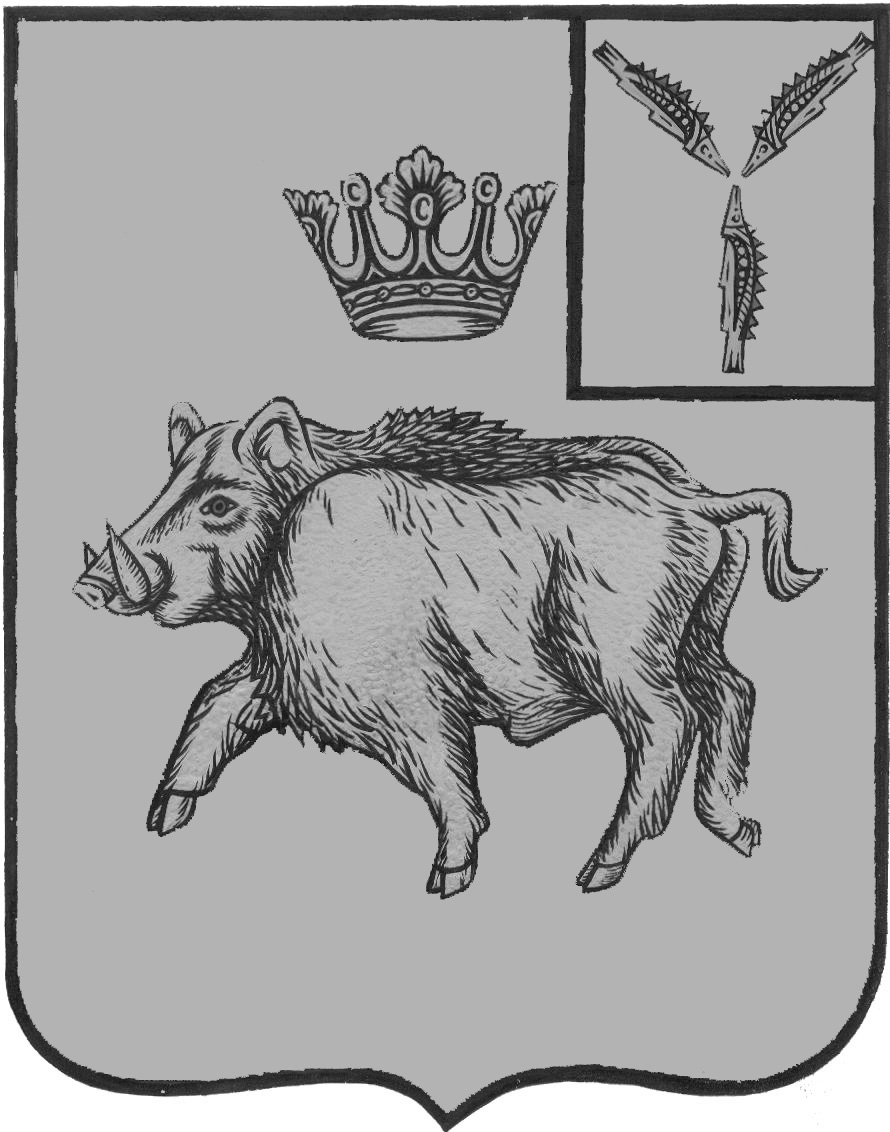 СОБРАНИЕ ДЕПУТАТОВБАЛТАЙСКОГО МУНИЦИПАЛЬНОГО РАЙОНАСАРАТОВСКОЙ ОБЛАСТИСемьдесят третье заседание Собрания депутатовпятого созываРЕШЕНИЕот 29.10. 2020 № 496  с.БалтайО внесении изменений в решениеСобрания депутатов Балтайского муниципального района от 23.04.2018 №241 «Об утверждении Положения об условиях и порядке оплаты труда работников муниципального казенного учреждения«Централизованная бухгалтерия учреждений образования Балтайского муниципального районаСаратовской области»В соответствии с постановлением Правительства Саратовской области от 05 октября 2020 года № 828-П «О повышении должностных окладов (окладов, ставок заработной платы) работников государственных учреждений области, работников, замещающих должности, не являющиеся должностями государственной гражданской службы области, и осуществляющих техническое обеспечение деятельности органов государственной власти области и иных государственных органов области, рабочих, занятых на работах по обслуживанию органов государственной власти области и иных государственных органов области», руководствуясь Уставом Балтайского муниципального района Саратовской области,РЕШИЛО:1.  Внести в решение Собрания депутатов Балтайского муниципального района  от  23.04.2018 №241 «Об утверждении Положения об условиях и порядке оплаты труда работников муниципального казенного учреждения «Централизованная бухгалтерия учреждений образования Балтайского муниципального района Саратовской области» (с изменениями от 30.01.2019 № 348, от 25.10.2019 №386, от  28.09.2020 №487)  следующее изменение:1.1 Приложение к Положению об условиях и порядке оплаты труда работников муниципального казенного учреждения «Централизованная бухгалтерия учреждений образования Балтайского муниципального района Саратовской области» изложить в новой редакции согласно приложению.2. Настоящее решение вступает в силу со дня его обнародования и распространяется на правоотношения, возникшие с 1 октября 2020года.3. Контроль за исполнением настоящего решения возложить на постоянную комиссию Собрания депутатов Балтайского муниципального района Саратовской области по бюджетно-финансовой политике и налогам.Председатель Собрания депутатовБалтайского муниципального района					Н.В.МеркерГлава Балтайскогомуниципального района							А.А.ГруновПриложение к решению Собрания депутатов Балтайского муниципального района от 29.10.2020   № 496Размерыдолжностных окладов персонала МКУ «Централизованная бухгалтерия учреждений образования Балтайского муниципального района Саратовской области»Наименование должностиДолжностной оклад                   (руб.)1Руководитель120202Главный бухгалтер108873Заместитель главного бухгалтера98674Руководитель группы бухгалтерского учета83915Ведущие: бухгалтер, экономист71456Бухгалтер 1 категории, экономист 1 категории59207Бухгалтер 2 категории, экономист 2 категории5393